ГОРОДСКОЙ СОВЕТ ДЕПУТАТОВ  МУНИЦИПАЛЬНОГО ОБРАЗОВАНИЯ «ГОРОД НАЗРАНЬ»РЕШЕНИЕ  № 27/112-3                                                                                от 28 декабря  2017 г. О наименованиях линейных транспортных объектов  в Центральном и Альтиевском административных   округах  г. Назрань              В соответствии  с  Положением «О порядке присвоения наименований улиц, площадей и иных топонимических названий на территории муниципального образования «Городской округ город Назрань» от 24 февраля . № 7/43-1,  Городской совет муниципального образования «Городской округ город Назрань»  решил: Присвоить  следующие топонимические названия:-безымянной улице в северо-западном микрорайоне Центрального  административного округа  г.Назрань наименование улица имени Иссакх-муллы Осмиевича Чапанова- видного религиозного и политического деятеля, богослова, выдающегося проповедника Накшбандийского тариката среди народов Северного Кавказа, последователя и ученика Усмана - хаджи, руководителя духовенства Горской Республики, соратника Т. Чермоева, В. Джабагиева, М.Саутиева. В годы распада Российской империи, избранного одним из трех членов Национального Совета вместе с В.Джабагиевым и М.Саутиевым (декабрь 1917 года – январь 1918 г), ответственного за шариатскую часть, прожившего яркую и полезную для своего народа жизнь, которая оборвалась в первый год депортации нашего народа;-безымянной  улице  в районе  новостроек  Альтиевского  административного округа  г.Назрань наименование улица имени Зелимхана Мурцаловича Батаева – известного общественного деятеля, мастера спорта международного класса по вольной борьбе, чемпиона международного турнира по вольной борьбе в Венгрии , достойного сына ингушского народа, спасшего от смерти сотни людей во время вооруженного конфликта в Пригородном районе 1992 года, он  навечно останется в сердцах людей, которые будут помнить  его мужественную жизнь. -безымянной  улице  в районе  новостроек  Альтиевского административного округа  г.Назрань наименование улица имени Умара Сельмурзиевича Балкоева – участника Великой Отечественной войны, полного кавалера трех медалей «За отвагу» при освобождении Старого Оскола, вторая под Корсунь-Шевченко, третья в Карпатах. Участника Сталинградской и Курской битвах. Наградами были отмечены ратные подвиги Балкоева при освобождении Болгарии, Польши, Венгрии, Румынии, Югославии, Австрии, награжденного медалями – «За взятие Будапешта», «За победу над Германией в ВОВ 1941-1945 гг.», орденом «Великой Отечественной войны II степени», отмеченного 8 благодарностями Главнокомандующего Армии, представленного к званию Героя Советского Союза,  не получившего награду как и многие представители репрессированных народов.2. Главам администраций Центрального и Альтиевского административных  округов  внести изменения в соответствии п.1 настоящего Решения в классификатор улиц и установку указателей с наименованием улиц.3. Опубликовать (обнародовать)  настоящее Решение  в средствах массовой информации.4. Контроль за исполнением настоящего Решения возложить на заместителя председателя Городского совета Богатырева Ю.Д.Глава  г. Назрань 	   А.М. ТумгоевПредседатель Городского совета                                                                    М. С. ПарчиевРЕСПУБЛИКА     ИНГУШЕТИЯ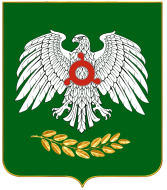     ГIАЛГIАЙ    РЕСПУБЛИКА